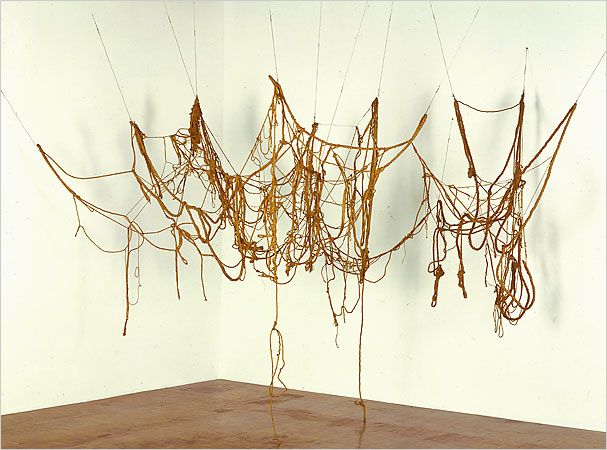 Alt Text: Sculptural artwork made of rope and latex suspended from 13 points on the ceilingEva Hesse. No Title (1970) DetailCourse Syllabus Art 2: Introduction to Visual Culture (Online) Course DescriptionLecture course to learn the cultural significance of the arts. Instruction will cover media and movements. Students will also learn the elements and principles of design to understand the visual language of the arts and the methods used by artists to communicate ideas to the public. Course also emphasizes the multicultural dialogue that occurs throughout different communities in the world. (2019-20 Reedley Course Catalog, p. 175)InstructorStephanie Bradshaw  stephanie.bradshaw@scccd.edu  Office hours to be arranged by appointment via Zoom.Student Learning OutcomesStudent Learning Objectives:Recognize the breadth of art, and why humans make it. Identify the categories used to organize artwork: stylistic, cultural, time period, use of technique/media. Investigate and discuss artists’ unique interpretations of the complex world they inhabit. Recognize the visual elements and principles of design and employ them to describe artwork.Write an analysis of an artwork constructing a unique thesis and supporting it with description. Visit a gallery or museum and examine exhibition of artwork and document the experience in writing.This class is an introduction to the study of art and visual culture. The content is divided into three sections:What is Visual Culture? What is art, how art is defined, who makes art, how art functions, and what are the principles we use to look at and study artMedia of art: The materials used to create art, and other media with which art can be created. Art is made in many more ways than the manipulation of physical materials like charcoal or paint or clay or marble.Art history Timeline: We will briefly look at the history of art. From the earliest art to the Bronze age to the classical and medieval periods in Europe; and ancient Non-Western artArt history Timeline: The renaissance and Baroque, the modern world in late 18th and 19th century, and the 20th century, and the Post-modern world. Classwork/Academic HonestyProjects/Writing AssignmentsThere is a project for each section of the class.A three-page formal analysis essay on an artwork you choose in an earlier assignment.A two-page informal writing assignment can be completed in one of two ways—by following a writing prompt for a provided virtual museum trip, or in person at an approved art gallery or art museum. A hands-on project in which you recreate a museum artwork with objects you have on hand. A content page or slide presentation researching an artist or art movement covered in class. Writing guidelines and resources are provided in the module for each project. Grading Rubrics are included in the assignments. Modules contain resources to help you begin your research.  Read the assignment guidelines carefully and respond to the assignment; even an excellent paper that does not respond to the assignment will not receive full points. Please reach out with questions and/or concerns.TestsThere are seven 50-point quizzes each following 2-3 modules worth 300 pointsThe quizzes can be taken unlimited times to improve your score.Quizzes are open for two weeks and will not be reopenedYour lowest quiz score will be droppedYour quiz grade for the class will reflect your 6 highest quiz scores from the 7 quizzes. If you are happy with your quiz scores at the end of the semester you can skip the final. AbsencesIn an online course, attendance is calculated based on when student work is completed and submitted. In this online class, you can be dropped if you do not turn in any gradable material for a two-week period without communicating with the instructor.Academic HonestyCheating, plagiarism, or engaging in other academic dishonesty in any form will not be tolerated. Plagiarism constitutes the use of the work of others without proper citation of the resource. Plagiarized essays will be given a score of zero, with an opportunity to address the problem and resubmit. Any second submission of plagiaristic content will be given a zero with no chance to resubmit. Plagiarized homework assignments will not be graded and marked with a zero. Plagiarism violates Administration Regulation 5500, Student Standards of Misconduct, and is subject to various disciplinary measures including removal from class, suspension, and expulsion. Plagiarism may include, but is not limited to:failing to provide complete citations and references for all work that draws on the ideas, words, or work of othersfailing to identify the contributors to work done in collaborationsubmitting duplicate work to be evaluated in different courses without the knowledge and consent of the instructors involvedfailing to observe security systems and software copyrights. (Pro-tip: Don’t copy and paste your homework responses from the internet. It may be faster than responding to the content given, but the answers won’t be correct!)Working in Groups Working with a study partner or group on assignments is a great way to facilitate your understanding of the class material, but the work you turn in should be your own. If a duplicate assignment is submitted by more than one student, I have no way of knowing if a sharing and communicating process took place, or if one person copied from another. Use your own words. For duplicate submissions, I will divide the points possible. (i.e., when the same 30-point assignment is submitted by two students, each student will receive 15 points).Please reach out to me if you notice another student has copied your words in a discussion post. Extra CreditExtra Credit assignments are located in the Extra Credit module at the bottom of the home page. Each assignment will open with the content/chapter they are associated with and are due on the last day of class. Students may complete extra credit assignments totaling approximately 5% of the total points possible in the class or 60 points. GradingAssignment GradingTo receive full points, respond specifically to the question or prompt that is given using complete sentences. You are graded on the quality, as well as the length of the response. The length is specified in the question i.e. 2-3 sentences, one paragraph, two pages.Rubrics will be provided with all assignments. Make sure you read carefully and address the specifications of the assignment/rubric.Final Grade CalculationYour grade will be determined as a percentage of the total points possible in the class, it will not be calculated by Canvas. Do not rely on Canvas percentages as an accurate assessment of your grade—in my experience, students who are close to the next grade on Canvas sometimes receive the lower grade.  You may contact me if you have questions about how you are doing, and I will give you an assessment. Grading in the College SystemGrades earned in each course are recorded on the student’s permanent record. Grades represent the evaluation of student achievement of course objectives and learning outcomes. The college uses a five-letter grading system. A, B, C, and P are passing grades, satisfactory or better. D and NP are passing but less than satisfactory grade. D grade is passing but is not considered satisfactory for meeting many of the college graduation/degree/major requirements or course prerequisite requirements. Also, the D grade may not satisfy transfer requirements to four-year institutions.F is a failing grade; it is not a passing grade. Units of credits are earned for all passing grades. (2019-2020 Reedley College Catalog)Grade ScaleTable  Grade ScaleBasis for Grading (subject to change)Table  Basis for gradingImportant DatesTable 3 Important datesSPRING 2023 DatesProjectsTable 4 Project opening and due datesQuizzesTable 5 Quiz opening and due datesImportant Semester DatesImportant DatesTable 6 Important datesSchedule and content are subject to change. Updates will be posted in Class Documents ModulePercentagePointsLetter GradeType of grade90-100%1080-1200AExcellent80-89%960-1079BGood70-79%840-959CSatisfactory60-69%840-959DPassing, less than satisfactory-59%-719FFailingDiscussions (approx., subject to change)290Assignments (approx., subject to change)237.5Quizzes346Projects/Writing assignments325TOTAL POINTS1200DateDay of the WeekEventJanuary 9MondayInstruction BeginsJanuary 16MondayMartin Luther King Jr. day (observed)February 17FridayLincoln Day (observed)February 20MondayWashington Day (observed)April 3-7Monday-FridaySpring recessMay 19FridayEnd of spring semester/CommencementDate AssignedProject (assignment info for each in own module) ON HOME PAGEDate DueJAN 9I. Formal Analysis EssayFEB 12FEB 6II. Art Visit/VirtualMAR 12MAR 6III. Recreate an ArtworkAPR 2MAR 27IV. Research Presentation MAY 19Date AssignedQuizDue DateJAN 16Quiz 1: S I: Pt 1 (modules 1-2)JAN 29JAN 30Quiz 2: S I: Pt 2 (modules 3-4)FEB 12FEB 13Quiz 3: S II: Pt 1 (modules 5-6FEB 26FEB 27Quiz 4: S II: Pt 2 (modules 7-8)MAR 2MAR 20Quiz 5: S III (modules 9-10-11)APR 2APR 6Quiz 6: S IV: Pt 1 (modules 12-13-14)APR 30MAY 8Final: S IV: Pt 2 (modules 15-16-17)MAY 19DateDay of the WeekEventJanuary 9MondayInstruction BeginsJanuary 16MondayMartin Luther King Jr. day (observed)February 17FridayLincoln Day (observed)February 20MondayWashington Day (observed)April 3-7Monday-FridaySpring recessMay 19FridayEnd of spring semester/Commencement